O aluno deverá realizar a atividade em um computador/laptop ou no celular, salvar as respostas na atividade com seu NOME e NÚMERO de chamada, e quando for solicitado, enviar ao Colégio ou ao Professor. Caso o aluno prefira, poderá imprimir a atividade e completá-la à lapis ou caneta.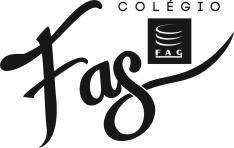 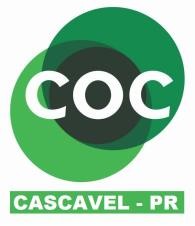 SIMPLE PRESENT (rotina/dia-a-dia) vs. PRESENT CONTINUOUS (acontecendo agora)Complete com o SIMPLE PRESENT ou o PRESENT CONTINUOUS. O complemento pode ser positivo, negativo ou interrogativo.1. ______________________________ (you/come) tonight (./?)2. ______________________________ (he/eat) rice every day (./?)3. I   _____________________________ (work) at the moment (./?)4. ______________________________ (he/come) to London often? (./?)5. He ______________________________ (play) tennis now (./?)6. ______________________________ (you/come) to the cinema later (./?)7. They ______________________________ (not/come) to the party tomorrow (./?)8. He ______________________________ (not/play) golf now (./?)9. ______________________________ (you/play) tennis this Sunday (./?)10. They ______________________________ (go) to a restaurant every Saturday (./?)11. She ______________________________ (not/go) to the cinema very often (./?)12. You usually ______________________________ (arrive) late (./?)13. He normally ______________________________ (eat) dinner at home (./?)14. ______________________________ (you/study) every night (./?)15. ______________________________ (they/work) late usually (./?)16. You ______________________________ (not/go) out later (./?)17. I ______________________________ (not/work) tonight (./?)18. ______________________________ (she/work) at the moment (./?)19. I ______________________________ (not/drink) coffee very often (./?)20. Julie ______________________________ (sleep) now (./?)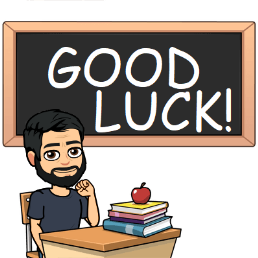 